Add logo here

Facsimile Cover SheetComments:IMPORTANT WARNING: This facsimile is a confidential communication and is transmitted for the exclusive use of the person or entity to which it is addressed. If you are not the intended recipient you are hereby notified that any disclosure, copying or distribution of this information is STRICTLY prohibited. If you have received this facsimile communication in error, please notify us immediately by telephone and mail the communication to us at our address printed in the top left-hand corner of this form or destroy this facsimile.To the extent that Protected Health Information (PHI) is enclosed, please be advised that it is being faxed to you after appropriate authorization from the individual or under circumstances that do not require authorization. It has been disclosed to you from a designated record set whose confidentiality is protected by state and federal law. You, the recipient, are expected to maintain this information in a safe, secure, and confidential manner. In addition, federal regulations (42 CFR part 2) prohibit any further disclosure of drug and alcohol abuse treatment information except with specific written consent of the person to whom the information pertains or the parent or legal guardian of a minor child to whom it pertains, unless otherwise permitted by federal law. A general authorization for the release of information is NOT sufficient for this purpose. State law prohibits any further disclosure of this sexually transmitted disease information, including HIV/AIDS, without specific written consent of the person to whom the information pertains, or the parent or legal guardian of a minor child to whom it pertains, unless otherwise permitted by state law. A general authorization to release information is NOT sufficient for this purpose.Disclaimer: While the information and guidance provided in this document is believed to be current and accurate at the time of posting, it is not intended to be and should not be construed to be or relied upon as legal, financial, or consulting advice. Before use, each document should be tailored to the unique nature of your practice, including applicable state law. Consult with an attorney and other advisors. References and links to third parties do not constitute an endorsement or sponsorship by the AMA, and the AMA hereby disclaims all express and implied warranties of any kind in the information provided.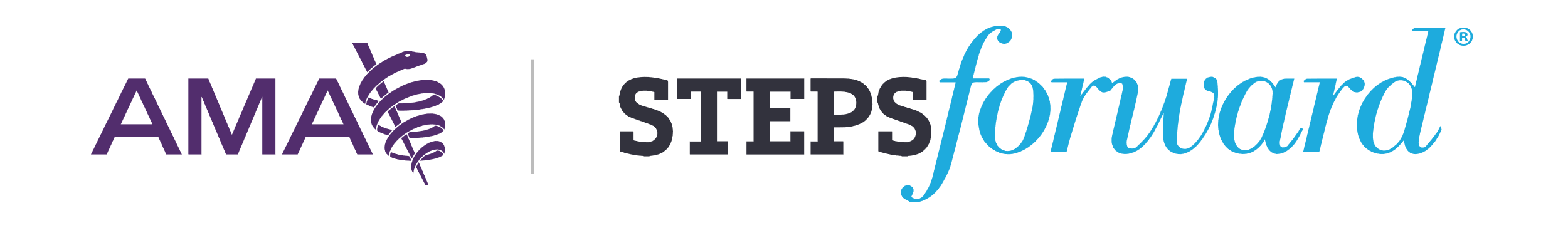 © 2023 American Medical Association. All rights reserved.To:      	From:      Fax:      Pages:      Phone:      Date:      Re:       Urgent For Review Please Reply